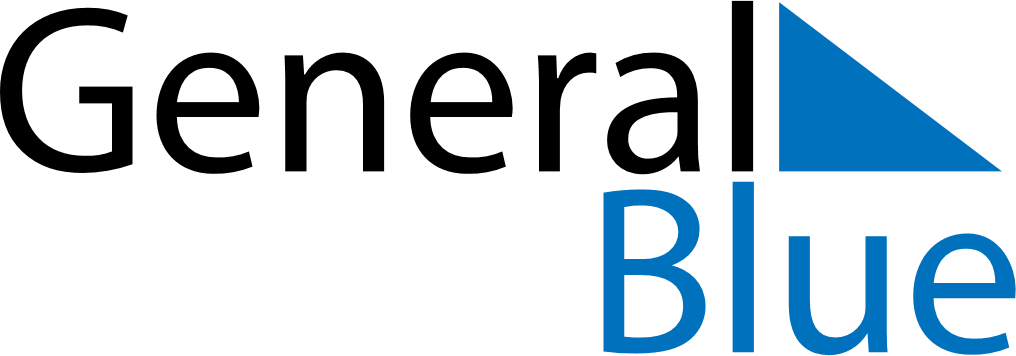 Daily Planner June 16, 2025 - June 22, 2025Daily Planner June 16, 2025 - June 22, 2025Daily Planner June 16, 2025 - June 22, 2025Daily Planner June 16, 2025 - June 22, 2025Daily Planner June 16, 2025 - June 22, 2025Daily Planner June 16, 2025 - June 22, 2025Daily Planner June 16, 2025 - June 22, 2025Daily Planner MondayJun 16TuesdayJun 17WednesdayJun 18ThursdayJun 19FridayJun 20 SaturdayJun 21 SundayJun 22MorningAfternoonEvening